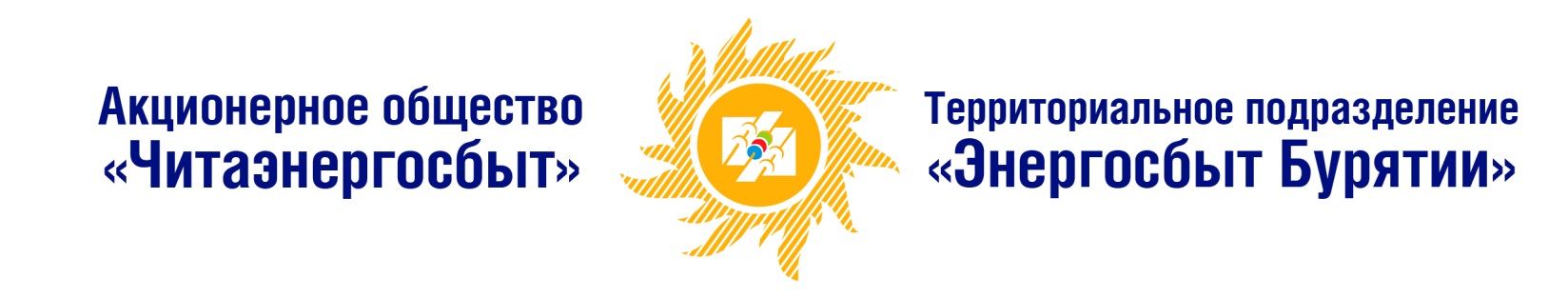 Повестка заседания Совета потребителей ТП «Энергосбыт Бурятии» АО «Читаэнергосбыт»  15.11.2017 г.Утверждение состава Совета потребителей.Утверждение проекта Положения о Совете потребителей ТП «Энергосбыт Бурятии» АО «Читаэнергосбыт».Выборы председателя и заместителя председателя Совета потребителей.Основы функционирования оптового и розничного рынков электроэнергии, взаимодействие с инфраструктурными организациями, формирование стоимости электроэнергии для физических и юридических лиц. Обсуждение проекта повестки следующего заседания (в т.ч. рассмотрение вопроса об авансовых платежах), определение даты его проведения. 